KEMENTERIAN AGAMA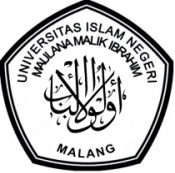 UNIVERSITAS ISLAM NEGERI MAULANA MALIK IBRAHIM MALANGJl. Gajayana No. 50 Malang 65144,  Telp. (0341) 551354, Fax. (0341) 572533Website :www.uin-malang.ac.id E-mail : info@uin-malang.ac.idNomor 		:  Un.03/KS.01.3/4302/2014					17 November 2014Lampiran 	:  1 (satu) bendelPerihal 		:  Permintaan Informasi Harga Barang						Kepada Yth. ............................................................................................di‘- T e m p a t – Dengan hormat,Sehubungan rencana realisasi pelaksanaan pekerjaan Paket Pengadaan Laboratorium Bahasa Digital, Mic Wereless dan Speaker Aktif pada UPT Pusat Pengembangan Bahasa PKPBI UIN Maulana Malik Ibrahim Malang, bersama ini kami bermaksud agar perusahaan saudara memberikan informasi tentang harga barang sesuai dengan Rencana Anggaran Biaya (RAB) yang kami lampirkan dalam surat ini.Apabila informasi harga yang saudara berikan sesuai dan kami nilai wajar, maka kami akan memberi kesempatan perusahaan saudara untuk membuat penawaran terhadap pekerjaaan tersebut.Kami harap data barang dapat kami terima paling lambat pada :Hari	: 	Kamis Tanggal	: 	20  November  2014Jam 	:	14.00 wibTempat 	: 	Unit Layanan Pengadaan Barang/Jasa Lantai II Gedung Rektorat UIN Maulana Malik Ibrahim Malang 		Jl. Gajayana No. 50 Malang		atau penawarannya bisa dikirim via e-mail ke : ulpuinmaliki@gmail.com dan atau ulp_uinmalang@kemenag.go.idSurat tentang informasi harga barang tersebut, ditujukan:Kepada Yth:Pejabat Pembuat Komitmen UPT Universitas Islam Negeri Maulana Malik Ibrahim MalangJalan Gajayana No. 50 MalangDemikian atas perhatian dan kerjasamanya yang baik, kami sampaikan terima kasih.Pejabat Pembuat KomitmenUPT Pusat Pengembangan Bahasa,Dr. H. Mulyono, M.A. NIP 19660626 200501 1 003